                                                                                ПРОЕКТ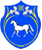                                             РОССИЙСКАЯ ФЕДЕРАЦИЯ           РЕСПУБЛИКА ХАКАСИЯСОВЕТ ДЕПУТАТОВ БОРЦОВСКОГО СЕЛЬСОВЕТАШИРИНСКОГО РАЙОНАРЕШЕНИЕот  2021 г.                                                   с.Борец                                                     № О внесении  изменений в  «О внесении изменений и дополнений в Решение Совета депутатов «О создании муниципального дорожного фонда в администрации Борцовского сельсовета», утвержденного решением Советадепутатов Борцовского сельсовета от 27.12.2013 № 156 (в ред. от 26.05.2017 № 47)     Рассмотрев протест прокурора за № 7-4-2021 от 13.05.2021г. на п.п. 1.2, 2.1. «О создании муниципального дорожного фонда в администрации Борцовского сельсовета», утвержденного решением Совета депутатов Борцовского сельсовета от 27.12.2013 № 156 (в ред. от 26.05.2017 № 47)», Совет депутатов Борцовского сельсовета Ширинского района Республики ХакасияРЕШИЛ:1. Удовлетворить протест прокурора Ширинского района п п.п. 1.2, 2.1. «О создании муниципального дорожного фонда в администрации Борцовского сельсовета», утвержденного решением Совета депутатов Борцовского сельсовета от 27.12.2013 № 156 (в ред. от 26.05.2017 № 47)»2. Внести в решение Совета депутатов Борцовского сельсовета от 27.12.2013 № 156 (в ред. от 26.05.2017 № 47) «О создании муниципального дорожного фонда в администрации Борцовского сельсовета» следующие изменения:2.1  п. 1.2.  изложить в следующей редакции:«1.2. Муниципальный дорожный фонд (далее- дорожный фонд)- часть средств  бюджета, подлежащая использованию в целях финансового обеспечения дорожной  деятельности в отношении автомобильных дорог общего пользования, а также капитального ремонта дворовых территорий многоквартирных домов, проездов к дворовым территориям многоквартирных домов населенных пунктов ».2.2  п. 2.1.  дополнить подпунктами 10,11,12 следующего содержания:«10) акцизов на автомобильный бензин, прямогонный бензин, дизельное топливо, моторные масла для дизельных и (или) карбюраторных (инжекторных) двигателей, производимые на территории Российской Федерации, подлежащих зачислению в местный бюджет;11)доходов местных бюджетов от транспортного налога (если законом субъекта Российской Федерации установлены единые нормативы отчислений от транспортного налога в местные бюджеты);12) иных поступлений в местный бюджет, утвержденных решением представительного органа муниципального образования, предусматривающим создание муниципального дорожного фонда.Настоящее решение вступает в силу после его официального опубликования (обнародования).Глава Борцовского  сельсовета                                                  А.В. БеткеПриложение к Решению  Совета депутатов Борцовского сельсоветаот  27.12. 2013 № 156 (в ред. от 26.05.2017 № 47от 2021 №)ПОЛОЖЕНИЕ  О МУНИЦИПАЛЬНОМ ДОРОЖНОМ ФОНДЕ В АДМИНИСТРАЦИИ  БОРЦОВСКОГО СЕЛЬСОВЕТАОбщее положениеПоложение о муниципальном дорожном фонде в администрации Борцовского  сельсовета  (далее- Положение) разработано на основании пункта 5 статьи 179.4 Бюджетного кодекса Российской Федерации.Муниципальный дорожный фонд (далее- дорожный фонд)- часть средств  бюджета, подлежащая использованию в целях финансового обеспечения дорожной  деятельности в отношении автомобильных дорог общего пользования, а также капитального ремонта дворовых территорий многоквартирных домов, проездов к дворовым территориям многоквартирных домов населенных пунктов;Средства  дорожного фонда имеют целевое назначение и не подлежат изъятию или расходованию на нужды, не связанные с обеспечением дорожной деятельности.Порядок формирования и использования бюджетных ассигнований дорожного фонда устанавливается Решением Совета депутатов Борцовского сельсовета.II. Источники образования муниципального дорожного фонда2.1. Объем бюджетных ассигнований дорожного фонда утверждается решением Совета депутатов Борцовского сельсовета о местном бюджете на очередной  финансовый год в размере не менее суммы прогнозируемого объема доходов местного  бюджета       1) доходов от использования имущества, входящего в состав автомобильных дорог общего пользования местного значения ;      2) платы в счет возмещения вреда, причиняемого автомобильными дорогами местного назначения транспортными средствами, осуществляющими перевозки тяжеловесных и (или) крупногабаритных грузов;      3) штрафов за нарушение правил перевозки крупногабаритных и тяжеловесных грузов по автомобильным дорогам общего пользования местного значения ;      4) передачи в аренду земельных участков , расположенных в полосе отвода автомобильных  дорог общего пользования местного значения;      5) прочих неналоговых доходов местного бюджета ( в области использования автомобильных дорог общего пользования местного значения и осуществления дорожной  деятельности);     6) поступления в виде субсидий из всех уровней бюджета на финансовое обеспечение дорожной деятельности в отношении автомобильных дорог общего пользования  местного значения;     7) безвозмездных поступлений от физических и юридических лиц  в том, числе  добровольных пожертвований, на финансовое обеспечение дорожной деятельности в  отношении автомобильных дорог общего пользования местного значения;     8) денежных средств, поступающих в местный бюджет от уплаты неустоек ( штрафов, пеней), а также от возмещения убытков муниципального заказчика, взысканных в установленном порядке в связи с нарушением исполнителем ( подрядчиком) условий  муниципального контракта или иных договоров, финансируемых за счет средств дорожного фонда , или в связи с уклонением от заключения таких контрактов или иных договоров;     9) денежных средств, внесенных участником конкурса или аукциона, проводимых в целях заключения муниципального контракта, финансируемого за счет средств дорожного фонда, в  качестве обеспечения заявки на участие в таком конкурсе или аукционе в случае уклонения участника конкурса или аукциона от заключения такого контракта и в иных случаях, установленных законодательством Российской Федерации;10) акцизов на автомобильный бензин, прямогонный бензин, дизельное топливо, моторные масла для дизельных и (или) карбюраторных (инжекторных) двигателей, производимые на территории Российской Федерации, подлежащих зачислению в местный бюджет;11)доходов местных бюджетов от транспортного налога (если законом субъекта Российской Федерации установлены единые нормативы отчислений от транспортного налога в местные бюджеты);12)иных поступлений в местный бюджет, утвержденных решением представительного органа муниципального образования, предусматривающим создание муниципального дорожного фонда.2.2. Бюджетные ассигнования дорожного фонда . не использованные в текущем  финансовом году, направляются на увеличение бюджетных ассигнований дорожного фонда в очередном финансовом году.2.3. Объем бюджетных ассигнований дорожного фонда подлежит корректировке в очередном финансовом году с учетом разницы между  фактически поступившим в отчетном финансовом году и прогнозировавшимся  при его формировании объемом указанных в настоящем Положении доходов местного бюджета, указанная разница при ее  положительном значении подлежит уменьшению на величину отклонения в отчетном финансовом году фактического объема ассигнований дорожного фонда от суммы  прогнозировавшегося объема указанных в настоящем Положении доходов местного бюджета  и базового объема бюджетных ассигнований дорожного фонда на соответствующий финансовый год.III. Направления расходования средств дорожного фонда3.1. Согласно годовому бюджету дорожного фонда для обеспечения деятельности в отношении автомобильных дорог общего пользования местного значения денежные средства направляются на :1) проектирование, строительство, реконструкция автомобильных дорог общего пользования местного значения администрации Борцовского сельсовета  (далее – автодороги местного значения), в том числе с твердым покрытием, и искусственных дорожных сооружений (включая разработку документации по планировке территории в целях размещения автомобильных дорог, инженерные изыскания, разработку проектной документации, проведение необходимых государственных экспертиз, выкуп земельных участков и подготовку территории строительства);2) капитальный ремонт, ремонт и содержание автодорог местного значения и искусственных дорожных сооружений, а также на проектирование соответствующих работ и проведение необходимых государственных экспертиз;3) обустройство автодорог местного значения в целях повышения безопасности дорожного движения;4) обеспечение транспортной безопасности автодорог местного значения;5) проведение работ по технической инвентаризации автодорог местного значения;6) выполнение научно-исследовательских, опытно-конструкторских и технологических работ в области дорожного хозяйства;7) осуществление иных мероприятий в отношении автодорог местного значения, предусмотренных  действующим законодательством Российской Федерации.  8) содержание и ремонт улично-дорожной сети общего пользования местного значения и сооружений на них, в том числе автомобильных дорог общего пользования местного значения и сооружений на них, относящихся к муниципальной собственностиIY. Отчет об исполнении дорожного фонда4.1. Отчет об использовании бюджетных ассигнований дорожного фонда формируется в составе бюджетной отчетности об исполнении местного бюджета и предоставляет в Совет депутатов Борцовского сельсовета  одновременно с годовым  отчетом об исполнении местного бюджета и подлежит обязательному опубликованию (обнародованию).